Výšlap družebních sborů Nová Ves-Opatovice-Tísek do Ostravického pivovárku 18.4.2015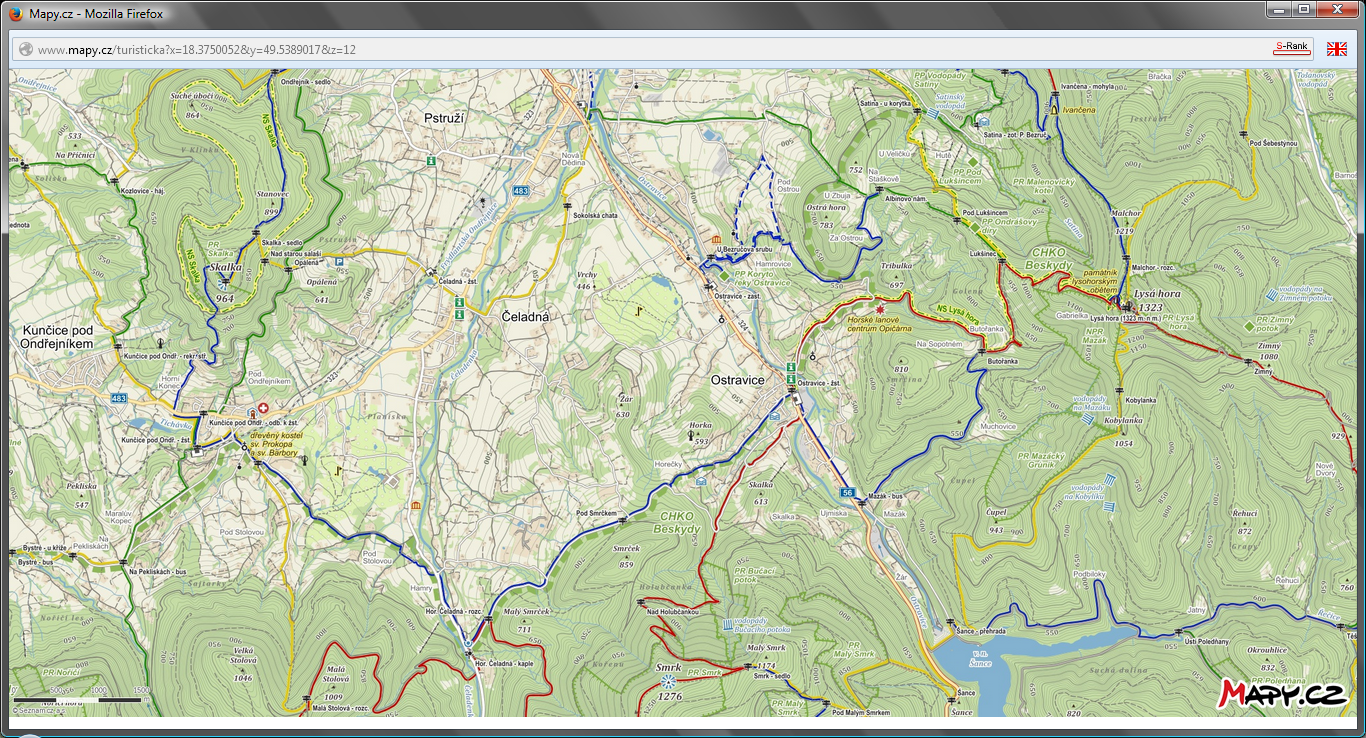 Trasa A: Připraveno pro seniory jako SETKÁNÍ-VZPOMÍNÁNÍ-ROZJÍMÁNÍ. Naplánovaná návštěva nového Frýdlantského kulturního centra a hasičské zbrojnice ve Frýdlantě.Trasa B: Procházková trasa kolem golfových hřišť s krásnými výhledy na Beskydy.Trasa C: Náročná trasa pro fyzicky zdatné bez ohledu na věk. Cíl je dostat bečku piva na vrchol Smrk 1276 m.n.m.. Trasa A:Vedoucí skupiny: předseda důchodců Tonda Kalus 732 251 196Trasa B: 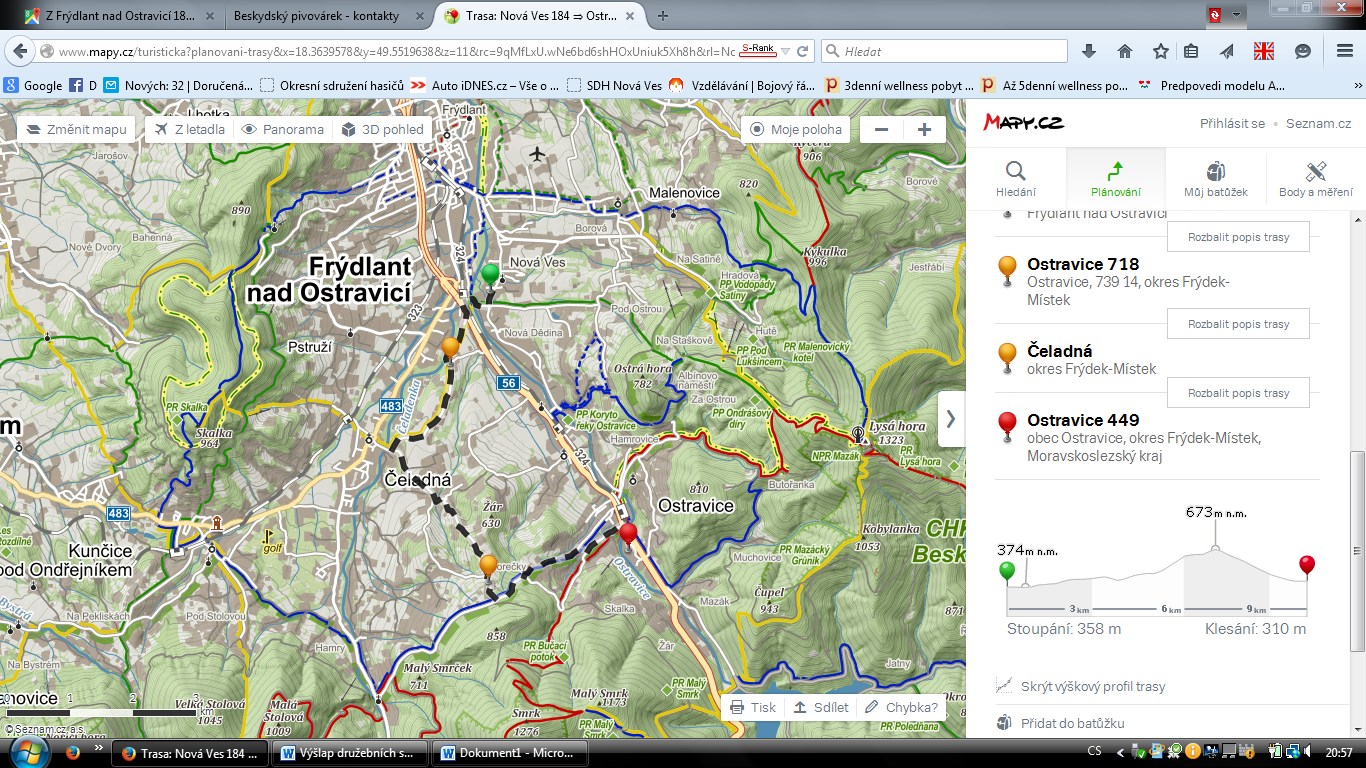 Výchozí bod – hasičská zbrojnice Nová VesGolfové hřiště OstraviceHostinec pod Smrčkem – možnost tekutého občerstveníOstravický pivovárek – exkurze v pivovárku s možností tekutého občerstvení (za 3 hod.)Peřeje na řece OstraviciSrub Petra BezručeHasičská zbrojnice Nová Ves – občerstveníVedoucí skupiny: horský vůdce Jenda Fuciman 737 328 593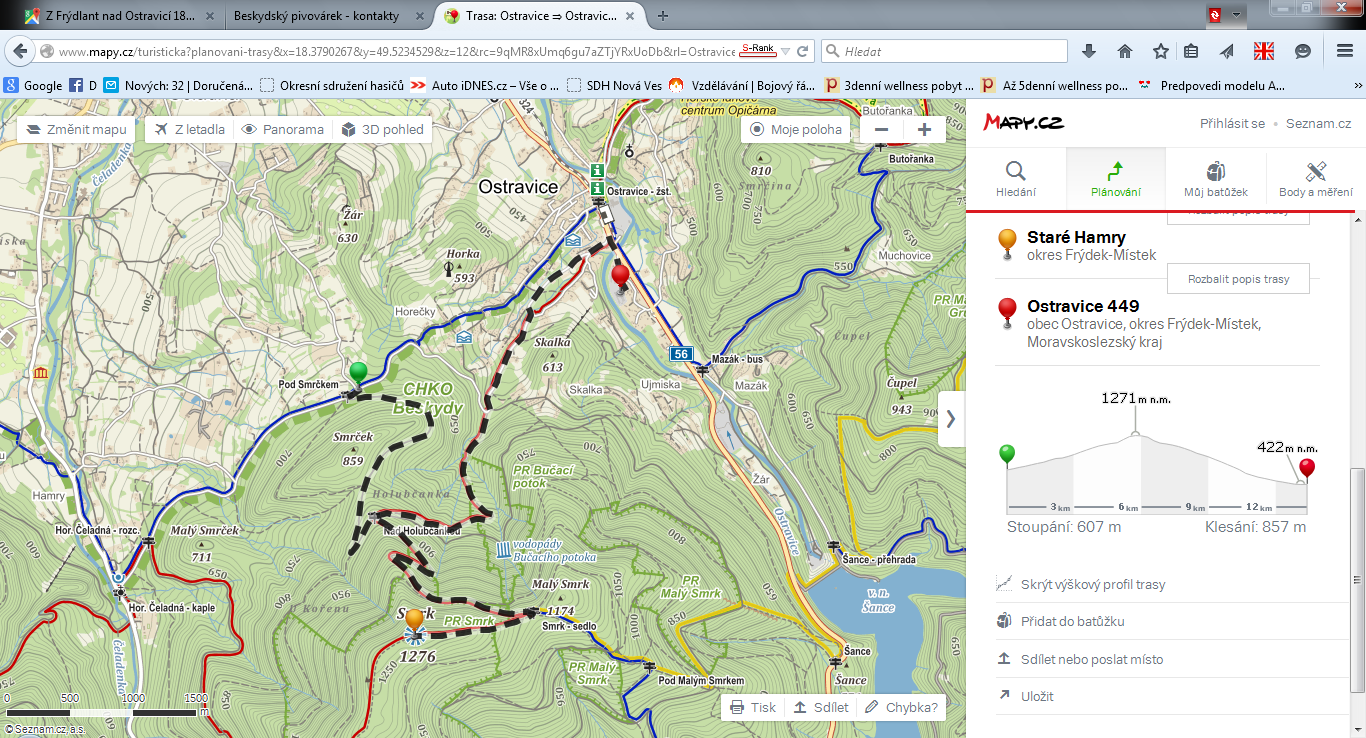 Trasa C:Výchozí bod – Pod SmrčkemNad HolubčankouMalý SmrkSmrk 1276 m.n.m.Malý SmrkOstravický pivovárek – exkurze v pivovárku s možností tekutého občerstvení (za 4,5 hod)Hasičská zbrojnice Nová Ves – občerstveníVedoucí skupiny : horský vůdce Radek Kubala 603 391 179Doporučení:Pevná obuv, dobré teplé oblečení, náhradní oblečení Batůžek se svačinou a proviantemMobilní telefon, kontakty na vedoucí skupinDojít do pivovárku a do hasičárny